                          26  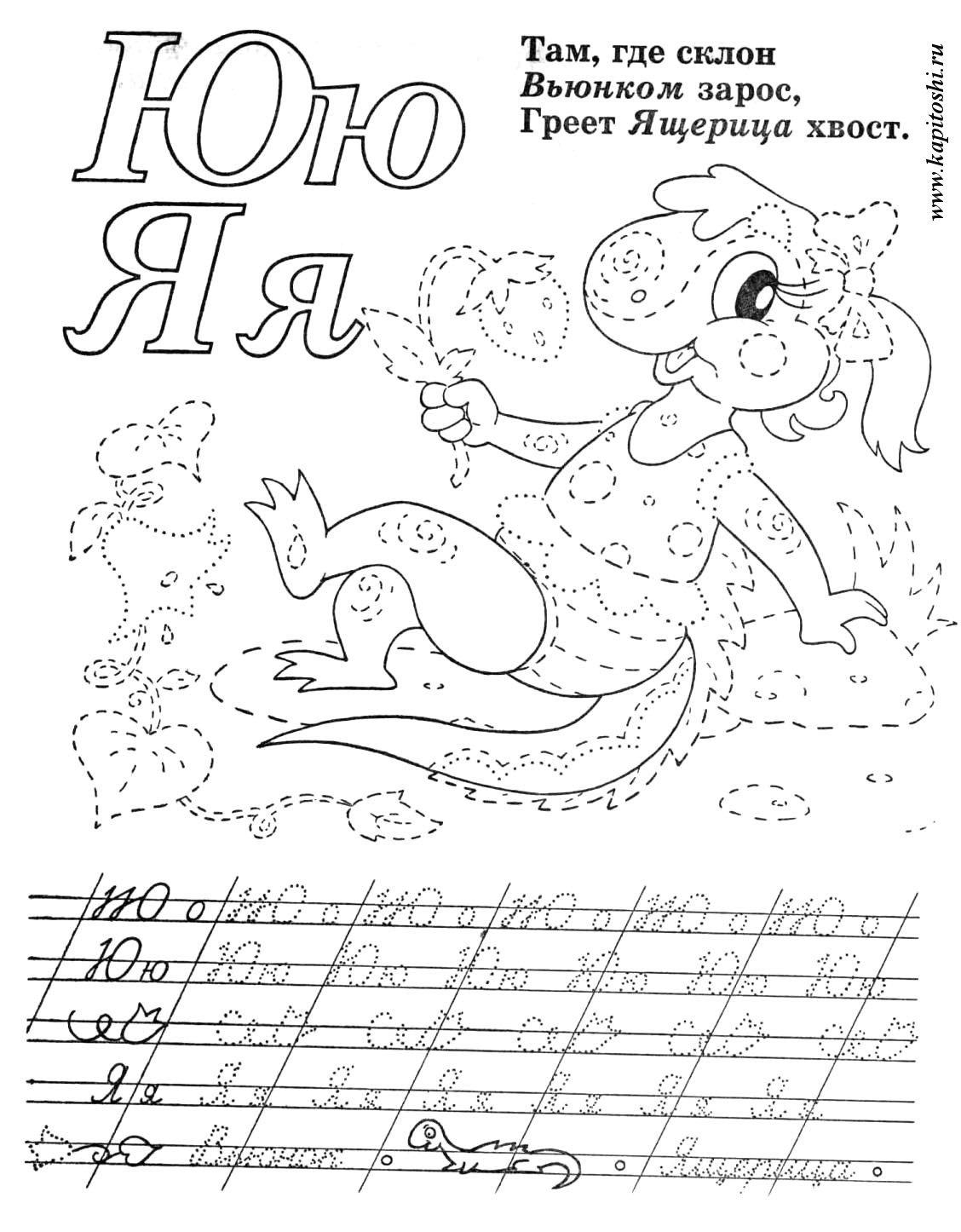 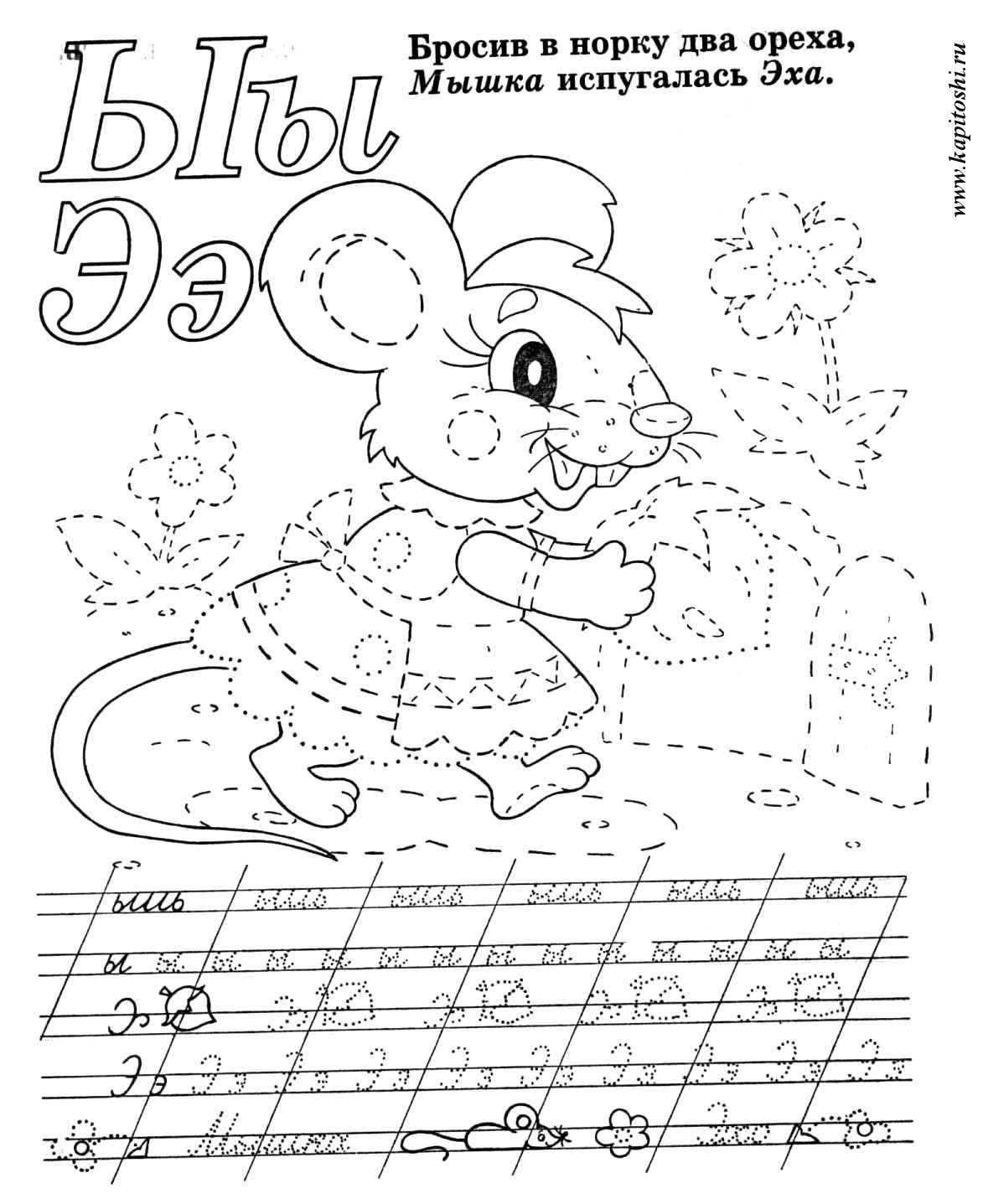 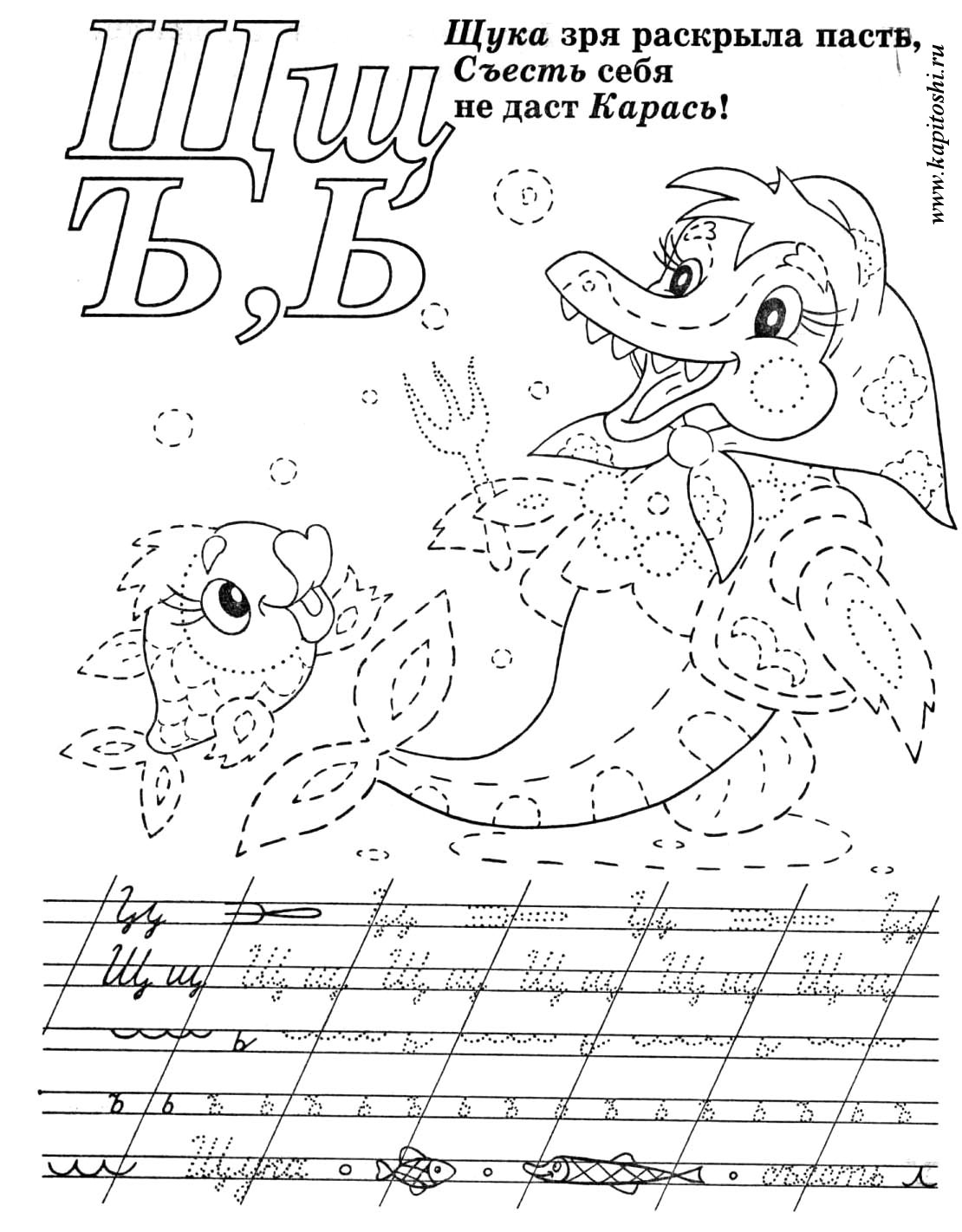 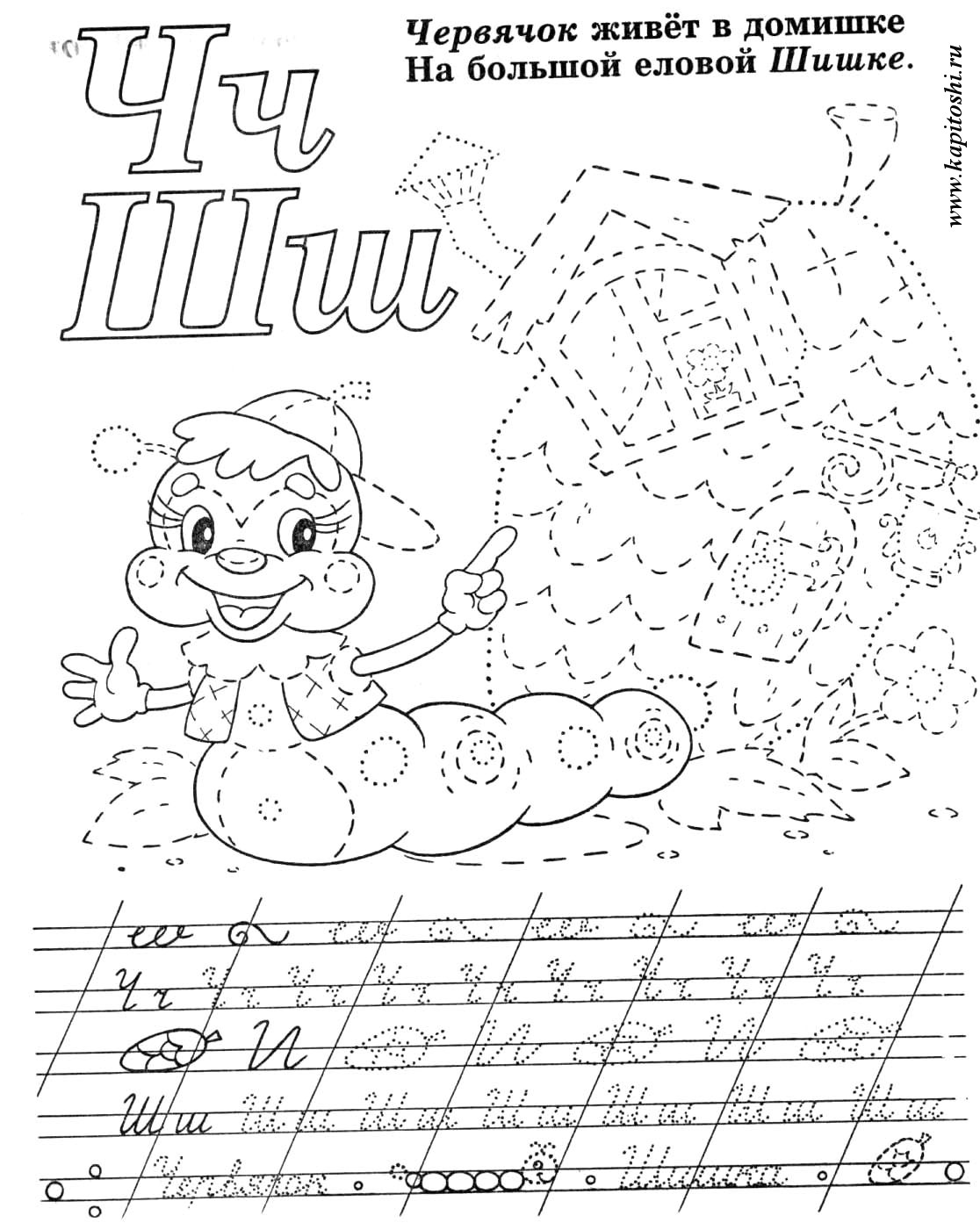 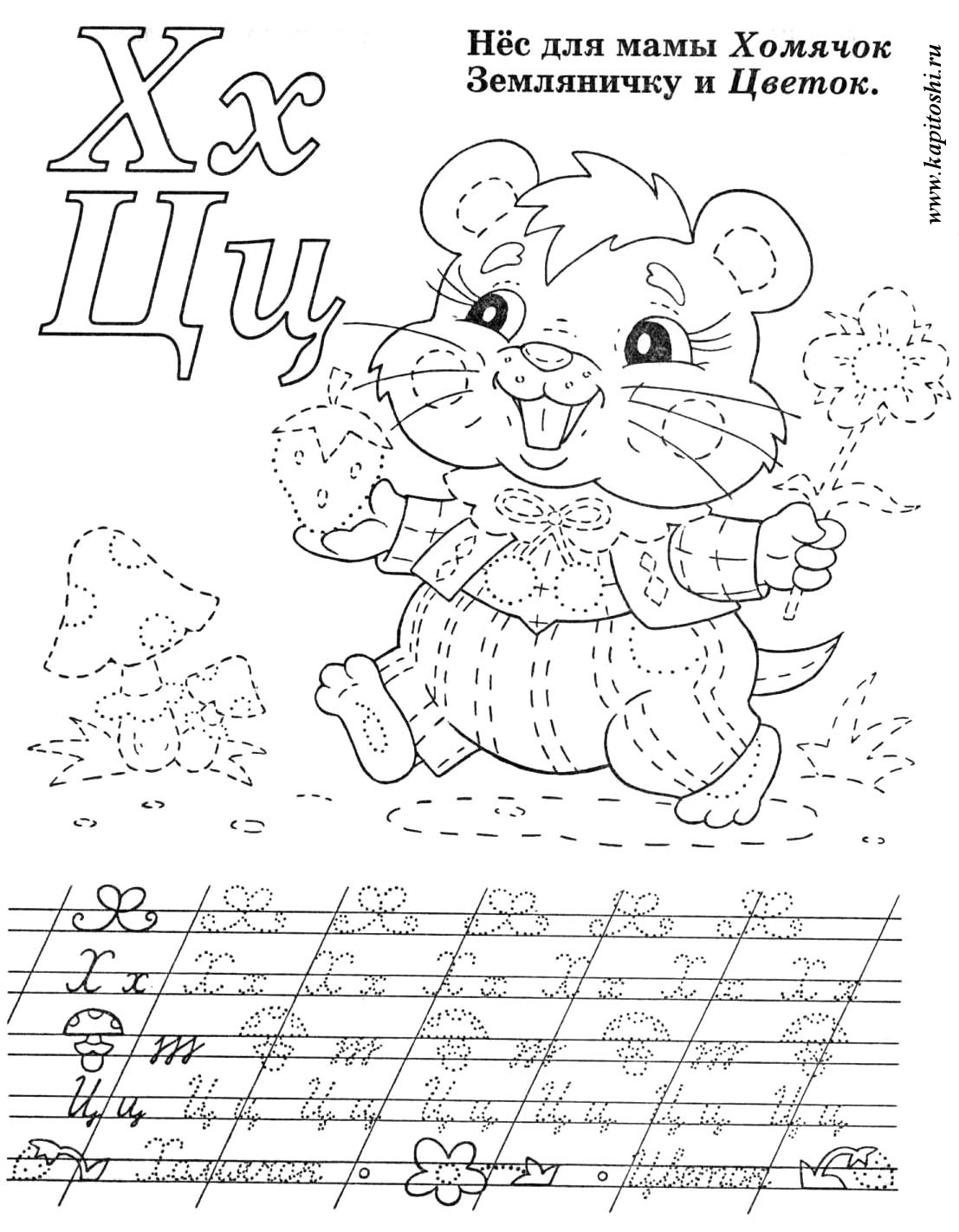 